                      Homework for October 12-October 16                                                                                                                            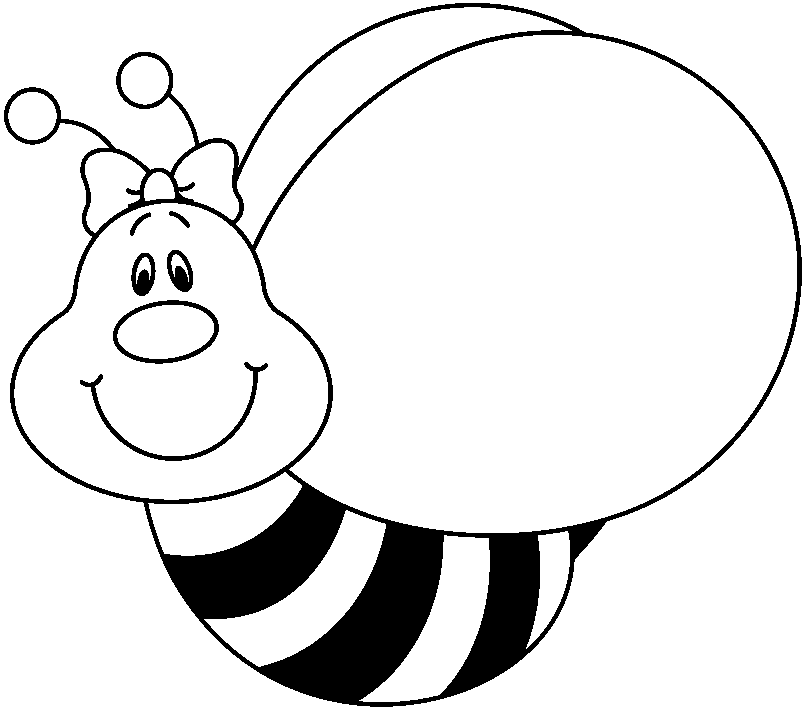  Spelling words -test on Friday.  Review Do the math homework daily. Read at least 15 minutes daily, writing down the time and pages you read.Do the attached language worksheets to be returned on Friday, Oct. 16Review the Wordly Wise sheet attached, a little each day, for a test the week of Oct. 19.Start working on the Weekly Writing I will be giving you on Wednesday.  It will be due on Monday, Oct. 19 When possible, visit Scootpad, Raz-Kids (good for daily reading), and Typing Center. Parents-Look for links on the HM stories and Wordly Wise flash cards on the blog.  There are more games attached to the HM link now!                             Spelling  Review               1.  am       2.  dig       3.  fox       4. nut     5.  leg6.  hide     7.  late      8.  ran       9. job     10. fun11. wet    12. bite     13. made   14. ate   15. sat16. mop   17. hug     18. went    19. size  20. his